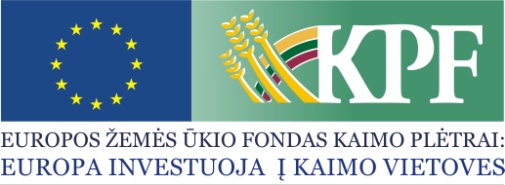 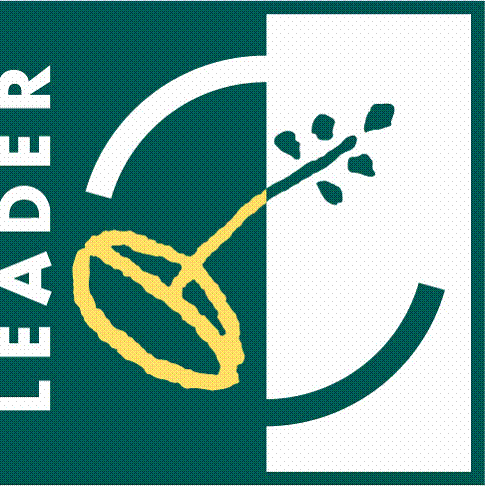 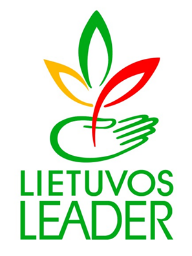 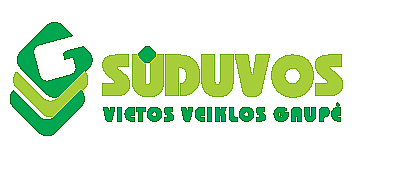 PAPRASTAS KAIMO VIETOVIŲ KVIETIMAS TEIKTI VIETOS PROJEKTUS Nr. 2Sūduvos vietos veiklos grupė kviečia teikti paprastus kaimo vietovių vietos projektus  pagal kaimo vietovių vietos plėtros strategijos „Verslių, bendruomeniškų ir aktyvių Sūduvos krašto gyventojų telkimas 2014-2020 metais“ (toliau – VPS) priemonės veiklos sritis: Bendra kvietimo teikti vietos projektus suma 81 000,00 Eur iš EŽŪFKP ir Lietuvos Respublikos valstybės biudžeto lėšų. Vietos projektų finansavimo sąlygų aprašai skelbiami šiose interneto svetainėse www.suduvosvvg.lt ir www.nma.lt, taip pat VPS vykdytojos būstinėje adresu S. Daukanto g. 19-409, Kazlų Rūda.Kvietimas teikti vietos projektus galioja nuo 2018 m. vasario 22 d. 9.00 val. iki 2018 m. balandžio 12 d. 16.00 val.Vietos projektų paraiškos priimamos pateikiant jas asmeniškai VPS vykdytojos buveinėje. Vietos projekto paraišką turi pasirašyti ir ją pateikti vietos projekto paraišką teikiančio juridinio asmens vadovas arba tinkamai įgaliotas asmuo (juridinio asmens įgaliojimas laikomas tinkamu, jeigu jis pasirašytas juridinio asmens vadovo ir ant jo uždėtas to juridinio asmens antspaudas, jeigu jis antspaudą privalo turėti). Vietos projektų paraiškos, pateiktos kitu būdu (pvz., paštu, per kurjerį) yra laikomos pateiktomis netinkamai ir negali būti registruojamos.Per vieną konkrečios VPS priemonės ir (arba) veiklos srities paramos paraiškų priėmimo laikotarpį vietos projekto paraiškos teikėjas gali pateikti vieną vietos projekto paraišką (išskyrus išimtis, nurodytas Vietos projektų administravimo taisyklių 72 punkte).Informacija apie kvietimą teikti vietos projektus ir vietos projektų įgyvendinimą teikiama Sūduvos vietos veiklos grupės būstinėje arba elektroniniu paštu. Už informacijos teikimą atsakingi asmenys: administracijos vadovė Reda Kneizevičienė tel. 8 697 40662 el. p.: redaknei@gmail.com; administratorė-viešųjų ryšių specialistė Kristina Mačiokienė tel. 8 697 40663, el. p.: kristina.bot@gmail.com.VPS priemonės „Kultūros savitumo išsaugojimas, tradicijų tęstinumas“ veiklos srities „Kultūros tradicijų puoselėjimas vykdant partneryste ir bendradarbiavimu paremtą veiklą“ Nr. LEADER-19.2-SAVA-4.1Remiamos veiklos: veiklos, paremtos partnerystės ir bendradarbiavimo principu, įdomiai ir novatoriškai pristatyti Sūduvos kraštui būdingas tradicijas. Planuojama, kad projektuose bus numatomi įvairūs renginių ciklai, organizuojamos tradicinės veiklos, kuriose dalyvautų ne mažiau kaip dviejų Sūduvos VVG bendruomeninių organizacijų atstovaujamų teritorijų gyventojai. Pareiškėjai, rengdami projektus pagal šią veiklos sritį, skatinami panaudoti iš 2007-2013 metų finansavimo laikotarpio įsigytus fizinius išteklius (muzikos instrumentai, tautiniai rūbai, sutvarkyti pastatai, aikštynai). VPS priemonės „Kultūros savitumo išsaugojimas, tradicijų tęstinumas“ veiklos srities „Kultūros tradicijų puoselėjimas vykdant partneryste ir bendradarbiavimu paremtą veiklą“ Nr. LEADER-19.2-SAVA-4.1Tinkami vietos projektų vykdytojai: Sūduvos VVG teritorijoje arba Kazlų Rūdos mieste registruoti, bet Sūduvos VVG teritorijoje veiklą vykdantys juridiniai asmenys: NVO, kurios įsteigtos pagal LR Asociacijų arba LR Labdaros ir paramos fondų arba LR Viešųjų įstaigų įstatymą.VPS priemonės „Kultūros savitumo išsaugojimas, tradicijų tęstinumas“ veiklos srities „Kultūros tradicijų puoselėjimas vykdant partneryste ir bendradarbiavimu paremtą veiklą“ Nr. LEADER-19.2-SAVA-4.1Kvietimui skiriama VPS paramos lėšų suma 45 000,00 Eur didžiausia galima parama vienam vietos projektui įgyvendinti 15 000,00 EurVPS priemonės „Kultūros savitumo išsaugojimas, tradicijų tęstinumas“ veiklos srities „Kultūros tradicijų puoselėjimas vykdant partneryste ir bendradarbiavimu paremtą veiklą“ Nr. LEADER-19.2-SAVA-4.1Paramos vietos projektui įgyvendinti lyginamoji dalis 95 proc.VPS priemonės „Kultūros savitumo išsaugojimas, tradicijų tęstinumas“ veiklos srities „Kultūros tradicijų puoselėjimas vykdant partneryste ir bendradarbiavimu paremtą veiklą“ Nr. LEADER-19.2-SAVA-4.1Finansavimo šaltiniai:  EŽŪFKP ir Lietuvos Respublikos valstybės biudžeto lėšosVPS priemonės „Kultūros savitumo išsaugojimas, tradicijų tęstinumas“ veiklos srities „Krašto savitumo išsaugojimas organizuojant tradicinius renginius, edukacines programas“ Nr. LEADER-19.2-SAVA-4.2Remiamos veiklos: skatinamos iniciatyvos, kuriomis siekiama puoselėti krašto savitumą, bei per tradicinius renginius ir edukacines programas prisistatyti plačiajai visuomenei. Taip pat skatinamos veiklos susiję su visą regioną reprezentuojančiais renginiais (Antanave- Dvaro šventė, Šv. Jurgio šventė, Višakio Rūdoje- Devintinių šventė ir Šv. Baltramiejaus atlaidai, Tautkaičiuose- Žolinės teatro festivalis, Bagotojoje Šv. Antano kermošius, Žolinės futbolo turnyras, Plutiškėse- Šv. Onos atlaidai ir kt.). Į projekto veiklas bus skatinama įtraukti vietos amatininkus, verslininkus,  ūkininkus.VPS priemonės „Kultūros savitumo išsaugojimas, tradicijų tęstinumas“ veiklos srities „Krašto savitumo išsaugojimas organizuojant tradicinius renginius, edukacines programas“ Nr. LEADER-19.2-SAVA-4.2Tinkami vietos projektų vykdytojai: Sūduvos VVG teritorijoje arba Kazlų Rūdos mieste registruoti, bet Sūduvos VVG teritorijoje veiklą vykdantys juridiniai asmenys: NVO, kurios įsteigtos pagal LR Asociacijų arba LR Labdaros ir paramos fondų arba LR Viešųjų įstaigų įstatymą arba biudžetinės įstaigos.VPS priemonės „Kultūros savitumo išsaugojimas, tradicijų tęstinumas“ veiklos srities „Krašto savitumo išsaugojimas organizuojant tradicinius renginius, edukacines programas“ Nr. LEADER-19.2-SAVA-4.2Kvietimui skiriama VPS paramos lėšų suma 36 000,00 Eur didžiausia galima parama vienam vietos projektui įgyvendinti 12 000,00 EurVPS priemonės „Kultūros savitumo išsaugojimas, tradicijų tęstinumas“ veiklos srities „Krašto savitumo išsaugojimas organizuojant tradicinius renginius, edukacines programas“ Nr. LEADER-19.2-SAVA-4.2Paramos vietos projektui įgyvendinti lyginamoji dalis 95 proc.VPS priemonės „Kultūros savitumo išsaugojimas, tradicijų tęstinumas“ veiklos srities „Krašto savitumo išsaugojimas organizuojant tradicinius renginius, edukacines programas“ Nr. LEADER-19.2-SAVA-4.2Finansavimo šaltiniai: EŽŪFKP ir Lietuvos Respublikos valstybės biudžeto lėšos